Årsplan 2019 og 2020 for Gårdstunet barnehageFastsatt av Samarbeidsutvalget 17.juni 2019 - Publisert av Hilde Tangen Melbø Innhold:Om barnehagen Tilvenning Vennskap og fellesskap Lek Læring Kommunikasjon og språk Digital praksis Samarbeid og sammenheng mellom barnehage og skole Omsorg Medvirkning Livsmestring og helse Danning Bærekraftig utvikling Planlegging, vurdering og dokumentasjon 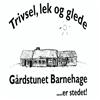 Om årsplanen og kommunens mål for barnehageneBarnehagen skal ivareta barnas behov for omsorg og lek samt fremme læring og danning. Barnehagens innhold skal være allsidig, variert og tilpasset det enkelte barn og barnegruppen. Barnets beste skal alltid være et overordnet mål.Denne årsplanen skal vise hvordan barnehagen jobber for å oppfylle kravene i den nasjonale rammeplanen for barnehagens innhold og oppgaver. Årsplanen skal også beskrive hvordan vi jobber for å nå Oslo kommunes felles målsetninger for barnehagene: Barnehagebarn skal ha et trygt og inkluderende læringsmiljø, fritt for mobbing.Barnehagebarn skal møte ansatte med høy kompetanse og tid til å følge opp den enkelte.Barnehagebarn skal få et pedagogisk tilbud som støtter det enkelte barns lek, utvikling og læring.Barnehagebarn skal utvikle gode språklige og sosiale ferdigheter og være godt forberedt til skolestart.Om barnehagen Beskrivelse Gårdstunet barnehage åpnet i 1995. Barnehage har 12 ansatte hvor flere har vært med siden starten. Det er en 3 avdelings barnehage med plass til 12 barn under 3 år og 36 barn over 3 år. Det er barnehagelærere på alle tre avdelingene (6 ansatte er utdannet barnehagelærer) og bemanningsnormen har vi alltid fulgt.  Avdelingene samarbeider tett og har felles hovedfokus på fagområder og felles temaer gjennom året. Barnehagen har en styrer som er administrativt og faglig ansvarlig for barnehagens oppgaver og innhold.Barnehagens åpningstid er fra kl. 07.30 – 17.00. Vi har stengt alle offentlige helligdager og dagene i påskeuken. I juli måned har vi stengt i to uker.Vårt slagord er: Trivsel, lek og glede - Gårdstunet barnehage er stedetFor at barna skal trives i barnehagen, må de oppleve trygghet. Trygghet oppnås ved en forutsigbar hverdag, og en fast struktur gjennom dagen. Et stabilt personale, som består av tilstedeværende, omsorgsfulle og anerkjennende voksne er viktig for å oppnå trygge og glade barn. Barna skal oppleve at de er en del av et sosialt fellesskap og at de har venner å leke med. I Gårdstunet barnehage blir tid til og rom for lek verdsatt høyt, dette fordi i leken foregår den viktigste læringen i barns liv. Lek organisert av voksne og lek på barnas eget initiativ er like verdifullt.  Tilvenning Barnehagen skal i samarbeid med foreldrene legge til rette for at barna kan få en trygg og god start i barnehagen. Se «Oslostandard for tilvenning i barnehagen».Våre tiltak Nye foresatte inviteres til informasjons møte og mottar skriftlig informasjon om barnehagens innhold, vedtekter og rutiner.Foreldre får tilgang til barnehagens lukkede hjemmeside som er vår viktigste informasjons kanal.Alle barn får en kontaktperson som i samarbeid med foresatte tilrettelegger tilvenningen etter hvert enkelt barns behov.Personalet har oppstartsamtale med foresatte i løpet av barnets første uker.Barnehagen har besøksdager og overgangssamtaler for barn som skal bytte avdeling.Personalet tilpasser avdelingens rutiner til barnegruppen og det enkelte barns behov.Vennskap og fellesskap I barnehagen skal alle barn få oppleve seg selv som verdifulle, få venner og bidra i et sosialt fellesskap.Barnehagen skal forebygge, avdekke og stoppe mobbing og krenkelser.Barnehagen skal fremme likestilling, og motvirke alle former for diskriminering.Våre tiltak Personalet skal skape et godt sosialt miljø der barna blir tatt på alvor, sett, hørt og der det er plass til alle. Personalet vil være med på å forebygge diskriminering, utestenging, mobbing og uheldige samspillsmønstre.Barnehagen gir barna fellesopplevelser gjennom lek, samlinger, turer og arrangementer.Personalet gir alle barn like muligheter, uavhengig av kjønn, religion, etnisitet, språk, seksuell orientering og funksjonsevne, til å delta i fellesskapet og i alle aktiviteter.Alle barn skal få en følelse av å være en betydningsfull del av fellesskapet.Personalet skal skape et godt sosialt miljø der barna blir tatt på alvor, sett, hørt og der det er plass til alle. Personalet vil være med på å forebygge diskriminering, utestenging, mobbing og uheldige samspillsmønstre.Lek Leken skal ha en sentral plass i barnehagen, og lekens egenverdi skal anerkjennes.Barnehagen skal ha et fysisk miljø som støtter barnas utvikling og sosiale og språklige samhandling.Barnehagen skal legge til rette for et inkluderende miljø der alle barna kan oppleve glede og engasjement gjennom lek.Våre tiltak Barnehagen gir barna tid, ro og rom til lek.Barnehagen legger til rette for at alle barn har et godt lekemiljø med tilgang til varierte lekemateriell som kan inspirere til både fantasi og kreativitet.Hver avdeling deler barnegruppene jevnlig for å fremme god lek og godt vennskap.Personalet endrer rommene og lekemiljøene etter barnas interesse, ønsker og behov.Personalet skal ta initiativ til lek og aktivt bidra til at alle kommer inn i lek.Læring Barna skal oppleve et stimulerende og utforskende miljø som fremmer barns nysgjerrighet og lærelyst.Barnehagen skal sørge for utvikling og progresjon innenfor alle fagområdene i rammeplanen.Barnehagen skal støtte og berike barnas initiativ og gi dem utfordringer og tiltro til egne evner.Våre tiltak Personalet tilrettelegger for god lek i mindre grupper for å fremme barns læring.Personalet introduserer eksperimenter med en lyttende og med undrende holdning til barnas innspill.Vi støtter barna i å sette egne grenser, respektere andres grenser og finne løsninger i konfliktsituasjoner som bidrar til allsidig og sosial utvikling.Barnehagens progresjonsplan beskriver hvordan vi arbeider med de syv fagområdene.Kommunikasjon og språk Barnehagen skal støtte barns bruk av språk som redskap for å tenke og gi uttrykk for egne meninger og følelser.Alle barn skal få god språkstimulering gjennom barnehagehverdagen.Barnehagen skal fange opp og støtte barn som trenger ekstra støtte i sin språkutvikling. Se «Oslostandard for systematisk oppfølging av barns språkutvikling».Våre tiltak Alle ansatte skal bruke språket aktivt i alle hverdagssituasjoner og være gode språklige rollemodeller.Vi bruker bøker, fortellinger, rim, regler og sang.Personalet skal anerkjenne og respondere på barnas ulike verbale og non-verbale uttrykk og støtte deres språkutvikling.Vi jobber med språkstimulerende midler i mindre grupper.Vi bruker observasjon for å fange opp barn som trenger ekstra støtte til språkutvikling.Digital praksis Barnehagen skal gi barna mulighet til å bruke digitale verktøy og teknologi i lek, læring og kreative prosesser.Barnehagen skal bidra til at barna utvikler en begynnende etisk forståelse knyttet til digitale medier.Barnehagens ansatte skal utøve god digital dømmekraft i samarbeid med foresatte.  Våre tiltak Personalet bruker barnehagens interne hjemmeside som digital kommunikasjon- og informasjonskanal med foresatte.Hver avdeling har ett nettbrett, som personalet bruker sammen med barna for å søke, utforske og undersøke fenomener barna er interessert i og opptatt av.Vi bruker nettbrett og pc til felles aktiviteter med pedagogisk innhold.Samarbeid og sammenheng mellom barnehage og skole Barnehagen skal i samarbeid med foresatte og skolen legge til rette for at barnet får en trygg og god overgang fra barnehage til skole. Se «Oslostandard samarbeid og sammenheng mellom skole og barnehage».Barnehagen skal legge til rette for at barna har med seg erfaringer, kunnskaper og ferdigheter som gir dem et godt grunnlag for å begynne på skolen.Våre tiltak Barnehagen har en førskolegruppe med varierte skoleforberedende aktiviteter. Barna får erfaring med å ta imot beskjeder, lytte og gjenfortelle.Vi deltar på egne aktiviteter som teaterlek, svømming og overnattings tur.Vi jobber aktivt for å øke barnas selvstendighet.Vi er på skolebesøk i nærområdet.Omsorg Barnehagen skal legge til rette for at alle barn kan knytte seg til personalet og til hverandre. I barnehagen skal alle barna bli sett, forstått, respektert og få den hjelp og støtte de har behov for.Barnehagen skal forebygge og avdekke omsorgssvikt, vold og seksuelle overgrep. Se Oslostandard for samarbeid mellom helsestasjon, barnehage og barneverntjenesten.Våre tiltak De voksne er tilgjengelig for barna, og barna skal møtes med åpenhet, varme og omsorg.Vi verdsetter barnas egne omsorgshandlinger.Vi er lydhøre for barnas kroppsspråk, mimikk og verbale ytringer, og vi følger opp disse på en anerkjennende måte.Medvirkning Barn skal delta i demokratiske prosesser og ha innflytelse på det som skjer i barnehagen. Barnas medvirkning må tilpasses individuelle forutsetninger og behov.Barnehagen skal ivareta foresattes rett til medvirkning, og samarbeidet skal alltid ha barnas beste som mål.Våre tiltak Vi tilrettelegger for barnas interesser etter alder og behov.Vi tar barnas ytringer på alvor og er lydhøre for foresattes innspill og ønsker.Vi er fleksible og tilpasser aktivitetene etter barnas initiativ.Vi bruker etablerte arenaer, som samlingsstund og barnemøter, for å gi barna mulighet til å medvirke i planlegging og vurderingsarbeid.Livsmestring og helse Barnehagen skal bidra til barnas trygghet, livsglede, og følelse av egenverd. Barnehagen skal være en arena for daglig fysisk aktivitet og samtidig gi rom for hvile.Barnehagen skal bidra til at barna utvikler matglede og sunne helsevaner.Våre tiltak Barna skal bli kjent med egne og andres følelser og få støtte i å mestre motgang.Vi tilbyr fysisk aktivitet inne og ute for å fremme barnas motoriske utvikling.Vi legger til rette for at barna får mulighet til ro, hvile og avslapping i løpet av barnehagedagen.Vi tilbyr varierte og næringsrike måltider med grønnsaker, frukt, ost, fisk, egg og kjøtt.Barna skal få veiledning til å finne balansen mellom å ha mot til å hevde seg selv og å kunne vise selvbeherskelse i andre situasjoner.Danning Barnehagen skal støtte barnas utvikling av egen identitet og bidra til at barna utvikler positiv selvfølelse.Barnehagen skal legge til rette for at barna utvikler kritisk tenkning og etisk dømmekraft.Barnehagen skal fremme samhold og solidaritet samtidig som individuelle uttrykk og handlinger skal verdsettes og følges opp.Våre tiltak Vi veileder barna til å forstå felles verdier og normer som er viktige for et demokratisk fellesskap.Vi markerer FN-dagen, Samefolketsdag og andre ulike fellesarrangementer hvor de er en del av et større fellesskap.Personalet skal synliggjøre og fremheve mangfold og ulikhet som grunnlag for opplevelser, utforsking og læring.Bærekraftig utvikling Barna skal få naturopplevelser og bli kjent med naturens mangfold.Barna skal lære å ta vare på seg selv, hverandre og naturen.Våre tiltak Vi går på tur i barnehagens nærområde, med formål om å gi positive og varierte naturopplevelser.Barna deltar på Rusken, og plukker søppel i nærmiljø.Barna er med på den kildesorteringen som foregår i barnehagen.Planlegging, vurdering og dokumentasjon Barnehagen skal planlegge, vurdere og dokumentere det pedagogiske arbeidet.Våre tiltak Vi bruker barnehagens interne hjemmeside til planer, informasjon og dokumentasjon.Vi har møter for å planlegge, dokumentere, evaluere og reflektere.Vi dokumenterer hverdagslivet i barnehagen ved hjelp av bilder og tekst, som legges ut på barnehagens hjemmesideVi bruker observasjon som arbeidsredskap, reflekterer over og tilpasser praksisen basert på våre iakttagelser.Vi tar utgangspunkt i barnas verbale og non-verbale uttrykk og legger det til grunn når vi planlegger, vurderer og dokumenterer vår praksis.